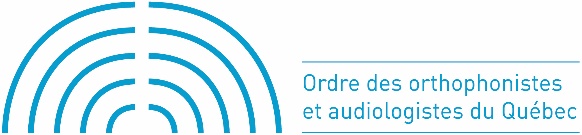 FORMULAIRE DE DEMANDE D’ÉQUIVALENCE (orthophonie)NOM : PRÉNOM : ADRESSE : TÉLÉPHONE : ADRESSE ÉLECTRONIQUE :  Ce formulaire s’applique à toute personne qui, n’étant pas titulaire d’un diplôme donnant ouverture au permis de l’Ordre des orthophonistes et audiologistes du Québec, demande, aux fins de la délivrance d’un permis, à faire reconnaître équivalente à ce diplôme une formation basée sur des diplômes universitaires, de l’expérience de travail et de la formation continue.Lisez attentivement les instructions suivantes avant de remplir ce formulaire.Indiquez tous les cours universitaires que vous avez suivis et qui correspondent aux domaines requis.  Si certains sujets de cours peuvent être classifiés dans plus d’un domaine spécifique, veuillez répartir le total des heures de ce cours dans les différents domaines spécifiques abordés. Un cours peut ainsi être fractionné en deux domaines spécifiques ou plus. Par exemple, un cours de troubles de la voix de 45 heures pourrait être divisé entre les domaines C6-Troubles de la voix (22,5 heures) et C7- Troubles de la résonance ou troubles structurels (22,5 heures). Si un cours comporte des travaux pratiques encadrés (ex. : laboratoires, simulations, études de cas), il est très important de le préciser. ÉQUIVALENCE - ORTHOPHONIEFORMATION UNIVERSITAIRE (orthophonie)Veuillez fournir les copies certifiées conformes des diplômes et des relevés de notes. Veuillez aussi envoyer les syllabus des cours (description détaillée du contenu des cours, du nombre d’heures consacrées).  Analyse des crédits universitairesCf règlement, Annexe 1, tableau 1Synthèse des cours universitaires suivisVeuillez énumérer chacun des cours que vous avez suivis et indiquer le ou les domaine(s) spécifique(s) correspondant(s) en fournissant un estimé du pourcentage du temps consacré à chacun de ces domaines. Si un cours touche un seul domaine, vous inscrivez 100% sous ce domaine. Si un cours touche plus d'un domaine, par exemple un cours qui aborderait à la fois le domaine C6 – Troubles de la voix et C7 - Troubles de la résonance ou troubles structurels, vous inscrivez le pourcentage de temps consacré à chacun des domaines (ex.: 50% pour C6 et 50% pour C7).STAGES Cf règlement, Annexe 1, tableau 2Pour cette section veuillez exclure les heures de stage d’observation.Veuillez faire parvenir les relevés des heures de stages cliniques estampillés par l’université.Nombre total d’heures de stage : Nombre d’heures de stage faites en évaluation : Nombre d’heures de stage faites en traitement : Nombre d’heures de stage faites auprès des enfants : Nombre d’heures de stage faites auprès des adultes :  Parmi les problématiques suivantes, indiquez celles qui ont été vues en stage, ainsi que le nombre d’heures de contact direct correspondant : PROFIL PROFESSIONNEL Décrivez ci-après, attestations à l’appui, votre expérience professionnelle (rémunérée ou bénévole) depuis l’obtention de vos diplômes. Assurez-vous d’indiquer les types de clientèles (âge, problématiques rencontrées et temps consacré auprès de ces clientèles), les fonctions occupées et les tâches demandées, la durée de l’emploi, l’implication auprès d’associations professionnelles, etc. Il s’agit d’exposer, de façon détaillée, votre profil de compétences afin que l’OOAQ puisse déterminer l’équivalence de votre formation. Veuillez joindre votre curriculum vitae. N’oubliez pas d’y préciser la durée de chaque emploi et les fonctions occupées ainsi que le temps consacré à l’emploi (ex : temps plein, mi-temps, 15 heures par semaine). Veuillez inclure également toute implication auprès d’associations professionnelles (membre, responsable de dossier, etc.) et toute expérience en lien avec la recherche. Expérience professionnelle (rémunérée R ou bénévole B) depuis l’obtention de vos diplômes.Les données en italiques peuvent vous servir d’exemple.Identifiez les cinq principaux apprentissages que vous avez réalisés à travers vos activités professionnelles.Les données en italiques peuvent vous servir d’exemple.FORMATION CONTINUEInscrivez vos activités de formation continue pour les cinq (5) dernières années. Les membres du comité feront une analyse qualitative de vos activités. Veuillez fournir une attestation de participation pour chaque activité.Les données en italiques peuvent vous servir d’exemple.Quels étaient les objectifs motivant les choix de votre programme de formation continue ?COMPÉTENCESEn vous appuyant sur le Profil de compétences nationales pour l’orthophonie, décrivez comment s’actualisent vos compétences dans votre pratique (maximum 3 pages).RÉFLEXIONS GÉNÉRALESLa pratique basée sur des faits scientifiques se fonde sur 3 principes : l’expertise clinique, les données de recherche et le point de vue du client.Indiquez, en quelques lignes, de quelle façon vous intégrez ces principes dans votre pratique clinique. Si vous avez rédigé un mémoire, il est très important d’envoyer une version électronique de ce document.ATTESTATION DE CONNAISSANCE DU FRANÇAISLes candidats formés dans une université hors Québec doivent fournir une attestation de connaissance de la langue française, conformément aux dispositions de la Charte de la langue française (Charte). Comme prévu à l’article 35 de la Charte, vous devez fournir une des preuves suivantes: Preuve que vous avez suivi à temps plein au moins 3 années d’enseignement de niveau  secondaire ou postsecondaire dispensé en français (preuve exigée : copie du diplôme) Preuve que vous avez réussi les examens de français langue maternelle de la 4e ou de la 5e année du cours secondaire (preuve exigée : copie du relevé de notes d'études secondaires avec mention du cours de français langue maternelle) Preuve que vous avez obtenu au Québec un certificat d’études secondaires à compter de l’année scolaire 1985-1986 (preuve exigée: copie du diplôme d'études secondaires) Attestation de réussite de l’examen de l’Office québécois de la langue française (OQLF) Pour l’instant, je n’ai aucune de ces preuvesLes candidates et candidats de tous les ordres professionnels doivent maintenant utiliser le nouveau service d’inscription en ligne sur le nouveau Portail de l’examen de français. N’hésitez pas à prendre connaissance des tutoriels conçus pour vous aider à utiliser le portail.REMARQUESVeuillez indiquer tout autre commentaire ou information que vous jugez utile pour l’analyse de votre dossier d’équivalence.Il est possible que, aux fins de formuler une recommandation appropriée, le comité d’admission vous demande de réussir un examen ou d’effectuer un stage, ou de faire les deux à la fois, tel que précisé à l’article 10 du Règlement sur les normes d’équivalence aux fins de la délivrance d’un permis par l’Ordre des orthophonistes et audiologistes du Québec.À la suite de l’analyse de votre dossier (incluant les résultats d’examen ou de stage, le cas échéant), les membres du comité d’admission acheminent des recommandations au Conseil d’administration, qui décidera de l’équivalence de la formation. Tel que prévu au règlement, l'Ordre tient compte particulièrement des facteurs suivants pour évaluer la formation présentée lors de votre demande de reconnaissance d'équivalence :1° la nature et la durée de votre expérience ;2° la nature et le contenu des cours suivis ;3° les stages de formation que vous avez effectués ;4° le nombre total d'années de scolarité ;5° le fait que vous soyez titulaire d’un ou de plusieurs diplômes délivrés au Québec ou ailleurs.Le Conseil d'administration (CA) de l'Ordre vous informera par écrit de sa décision. Si le CA de l’Ordre ne reconnaît pas l’équivalence de votre formation, ou la reconnaît en partie, il vous informera des moyens accessibles pour atteindre cette équivalence compte tenu du niveau de vos compétences. Il peut s’agir d’un programme d'études ou d’un complément de formation, de stages ou d'examens que vous devrez réussir, dans un délai indiqué par le CA.Transmission de la décision par le Conseil d’administration de l’OOAQLe Règlement sur les normes d’équivalence aux fins de la délivrance d’un permis par l’Ordre des orthophonistes et audiologistes du Québec prévoit que le Conseil d'administration de l'Ordre informe par écrit la personne concernée de sa décision en la lui transmettant dans les 15 jours de la date où elle a été rendue.Date :  J’atteste que tous les renseignements fournis sont exacts. Nom du demandeur : DOMAINES GÉNÉRAUXDOMAINES SPÉCIFIQUESNOMBRE D’HEURES CONSACRÉES À CE DOMAINE TITRES ET SIGLES DES COURS AUXQUELS SE RATTACHENTCES HEURESCYCLE UNIVERSITAIREDATES AUXQUELLESLES COURS ONT ÉTÉ SUIVISConnaissances fondamentales propres à la professionA.1 Principes anatomiques, physiologiques et neurologiques de la parole, du langage et du fonctionnement auditifEx. : anatomie et physiologie de la parole et de l’audition, introduction aux neurosciences des troubles de la communicationConnaissances fondamentales propres à la professionA.2 Information fondamentale relative à l’utilisation des processus de la parole et du langageEx. : linguistique, psycholinguistique, phonétique, phonologie.B)	Connaissances fondamentales associées aux autres professions ou disciplinesB.1 Principes de base et méthodes appliqués pour effectuer une recherche sur le comportement humainEx. : statistiques, méthodes de rechercheB)	Connaissances fondamentales associées aux autres professions ou disciplinesB.2 Aspects psychologiques et sociaux du développement humain a)	Théories de l’apprentissage et du comportement qui s’appliquent aux troubles de la communicationEx. : psychologie de l’apprentissage, neuropsychologie.b)	Étude du développement de la personnalitéEx. : développement de l’enfant, psychopathologie.c)	Étude du développement et de l’éducation des populations particulières, évaluation psychométrique, psychologie scolaireEx. : déficience intellectuelle, autisme,  adaptation scolaire.d)	Counseling et entrevueEx. : relation d’aide.B)	Connaissances fondamentales associées aux autres professions ou disciplinesB.3 Pratiques et questions professionnelles ou organisation administrative des programmes d’audiologie ou d’orthophonieEx. : planification de programmes, cadres légaux, déontologie.C)	Compétences professionnelles propres à la professionLes différents domaines seront appréciés en lien avec les compétences suivantes :DécrireÉvaluerConclureIntervenirTroubles d’articulation / Troubles phonologiquesC)	Compétences professionnelles propres à la professionLes différents domaines seront appréciés en lien avec les compétences suivantes :DécrireÉvaluerConclureIntervenirDéveloppement du langage chez l’enfant d’âge préscolaire/scolaire et littératieC)	Compétences professionnelles propres à la professionLes différents domaines seront appréciés en lien avec les compétences suivantes :DécrireÉvaluerConclureIntervenirTroubles développementaux du langageEx. : dysphasie, déficience intellectuelle, trouble du spectre de l’autisme.C)	Compétences professionnelles propres à la professionLes différents domaines seront appréciés en lien avec les compétences suivantes :DécrireÉvaluerConclureIntervenirTroubles acquis du langageEx. : aphasie.C)	Compétences professionnelles propres à la professionLes différents domaines seront appréciés en lien avec les compétences suivantes :DécrireÉvaluerConclureIntervenirTroubles cognitivo-communicationnelsEx. : traumatisme crânio-cérébral, démences.C)	Compétences professionnelles propres à la professionLes différents domaines seront appréciés en lien avec les compétences suivantes :DécrireÉvaluerConclureIntervenirTroubles de la voixEx. : dysphonie, pathologies ORLC)	Compétences professionnelles propres à la professionLes différents domaines seront appréciés en lien avec les compétences suivantes :DécrireÉvaluerConclureIntervenirTroubles de la résonance ou troubles structurels Ex. : hyponasalité, hypernasalité, fentes labio-palatines, malformations crâniofaciales.C)	Compétences professionnelles propres à la professionLes différents domaines seront appréciés en lien avec les compétences suivantes :DécrireÉvaluerConclureIntervenirTroubles de fluiditéEx. : bégaiement, bredouillement.C)	Compétences professionnelles propres à la professionLes différents domaines seront appréciés en lien avec les compétences suivantes :DécrireÉvaluerConclureIntervenirTroubles de la parole d’origine neurologiqueEx. : dysarthrie.C)	Compétences professionnelles propres à la professionLes différents domaines seront appréciés en lien avec les compétences suivantes :DécrireÉvaluerConclureIntervenirSuppléance à la communication Ex. : outils technologiques de suppléance à la communication, tableau de communication.Note : les cours de langues des signes sont exclus.C)	Compétences professionnelles propres à la professionLes différents domaines seront appréciés en lien avec les compétences suivantes :DécrireÉvaluerConclureIntervenirDysphagieEx. : trouble de la déglutition d’origine neurologique. Note : la déglutition atypique ou infantile est exclue.C)	Compétences professionnelles propres à la professionLes différents domaines seront appréciés en lien avec les compétences suivantes :DécrireÉvaluerConclureIntervenirQuestions de pratiqueprofessionnelle propres à l’orthophonieEx. : enjeux professionnels, raisonnement clinique, pratique réflexive, activités d’intégration.D)	Compétences professionnelles, tous les troubles de la communicationD.	Développement de l’audition ; troubles de l’audition et troubles de la parole et du langage qui y sont associésEx. : profil du langage, de la parole et de la voix des personnes malentendantes, dépistage auditif, tests auditifs de base, lecture de l’audiogramme et répercussions sur l’intervention en orthophonie, approches de rééducation en déficience auditive, utilisation et entretien des aides auditives.Sigle / Nomdu cours suiviNombretotal d’heuresdu cours DomainesDomainesDomainesDomainesDomainesDomainesDomainesDomainesDomainesDomainesDomainesDomainesDomainesDomainesDomainesDomainesDomainesDomainesSigle / Nomdu cours suiviNombretotal d’heuresdu cours A1A2B1B2B3C1C2C3C4C5C6C7C8C9C10C11C12DPROBLÉMATIQUEA ÉTÉ VUE EN STAGENOMBRE D’HEURESDATES ET LIEUX DES STAGESTroubles d’articulation / Troubles phonologiques  oui            nonDéveloppement du langage chez l’enfant d’âge préscolaire/scolaire et littératie  oui            nonTroubles développementaux du langageEx. : dysphasie, déficience intellectuelle, trouble du spectre de l’autisme.  oui            nonTroubles acquis du langageEx. : aphasie.  oui            nonTroubles cognitivo-communicationnelsEx. : traumatisme crânio-cérébral, démences.  oui            nonTroubles de la voixEx. : dysphonie, pathologies ORL  oui            nonTroubles de la résonance ou troubles structurels Ex. : hyponasalité, hypernasalité, fentes labio-palatines, malformations crâniofaciales.  oui            nonTroubles de fluiditéEx. : bégaiement, bredouillement.  oui            nonTroubles de la parole d’origine neurologiqueEx. : dysarthrie.  oui            nonSuppléance à la communication Ex. : outils technologiques de suppléance à la communication, tableau de communication.Note : les interventions en langues des signes sont exclues.  oui            nonDysphagieEx. : trouble de la déglutition d’origine neurologique. Note : la déglutition atypique ou infantile est exclue.  oui            nonRouBEndroit de l’activité, dates de début et de fin d’entrée en fonction et nombre d’heures par semaine à cet endroitÂge(s) et problématiquesde la clientèleTâches accompliesProportion du temps consacré à chaque clientèle/tâcheRCentre de santé XDu 8 janvier 2010 au 30 juin 201421 heures par semaineEnfants de 1 à 6 ans ayant un profil d’autisme ou de trisomie 21 (autisme 40%, trisomie 60%)Évaluation et rééducation directe des enfants, guidance des parents, consultations multidisciplinaires de planification de l’interventionÉvaluation 20%Rééducation 40%Guidance parentale 30%Consultation multidisciplinaire 10%Activités ayant permis deréaliser l’apprentissageApprentissages réalisésDomaine(s)Se référer aux domaines du tableau d’analyse des crédits universitaires ci-haut (p. 2)Réalisation de tableaux de communication dynamiques avec l’application GoTalk Now en collaboration avec l’ergothérapeute de l’équipe pour des enfants dysarthriques sévères présentant des limitations motrices.J’ai appris à utiliser l’application GoTalk Now et à sélectionner le vocabulaire en utilisant le concept des cercles de partenaires de communication avec les familles. La collaboration avec l’ergothérapeute m’a également permis de me familiariser avec les équipements et les adaptations pour faciliter l’accès sur le plan moteur.C10- Suppléance à la communicationDateDuréeTitre de la formation etdescription sommaireNotions couvertesDomaine(s)Se référer aux domaines du tableau d’analyse des crédits universitaires ci-haut (p. 2)Nom des formateurs etorganisme dispensateurImpacts sur la pratique24 mars 20152h30Pratique professionnelle au Québec module 4 - Tenue des dossiers et des bureauxFormation en ligne qui vise à outiller le participant à comprendre les fondements sous-jacents au "Règlement sur les dossiers et la tenue des bureaux des membres de l'Ordre des orthophonistes et audiologistes du Québec" afin de lui permettre de concilier ses obligations professionnelles avec les exigences des divers milieux de travail soumis également à diverses lois et règlements.Notion de dossierContenu du dossierAccessibilité à l’informationRapportsConfidentialitéÉquipementsPratique privéeCessationPratiques et questions professionnelles ou organisation administrative des programmes d’audiologie ou d’orthophonieFrancine Bédard et Catherine Sabourin, conseillères aux affaires professionnelles, Ordre des orthophonistes et audiologistes du Québec.J’ai revu ma façon de tenir les dossiers. Plus spécifiquement, j’ai réalisé un canevas pour l’identification des clients et pour la synthèse relative à l’évaluation en respectant les éléments obligatoires.J’ai également fait les démarches pour me trouver un cessionnaire pour ma pratique privée.CompétencesComment s’actualise cette compétence dans votre pratiqueRôle d’expertRôle de communicateurRôle de collaborateurRôle de défenseurRôle d’éruditRôle de gestionnaireRôle de professionnel